21 ноября в нашей группе,  состоялся замечательный мастер-класс!
     Бабушка Ани Тиммер, Наталья Петровна - заслуженная художница, познакомила детей с основами хохломской росписи. Ребятки узнали, где живут хохломские мастера,  что они расписывают хохломскими узорами, из чего делают  посуду, какие основные элементы хохломской росписи, какие цвета сочетаются в Хохломе, с помощью чего расписывают художники посуду. Затем ребятки перевоплотились в мастеров – умельцев и отработали простейшие приемы кистевой росписи (капельки и завитки).  Море восторга, улыбок и смеха! Спасибо большое, Наталье Петровне, за занимательное и увлекательное утро!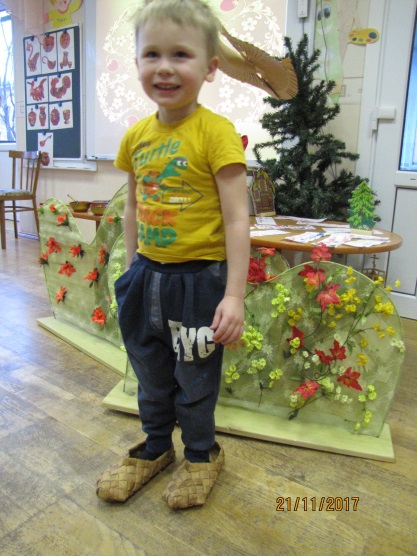 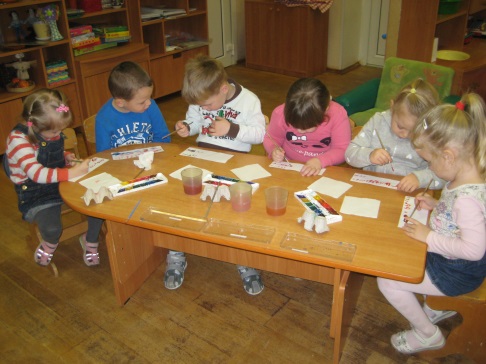 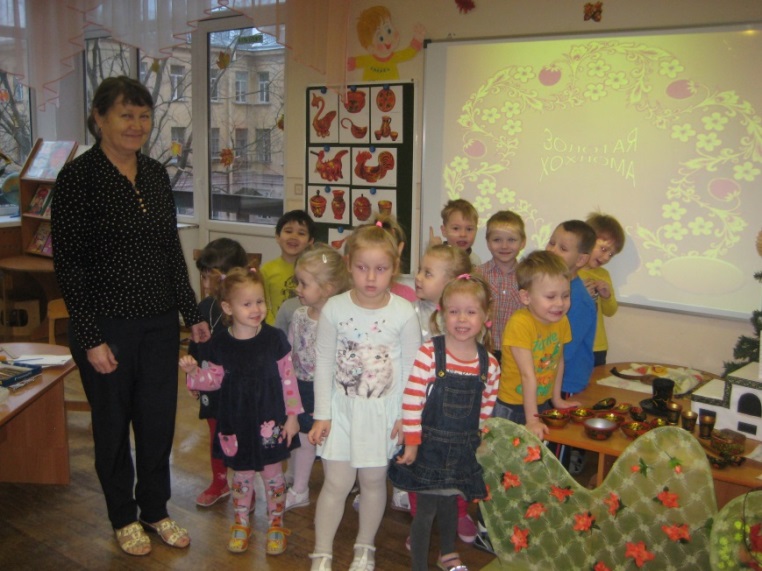 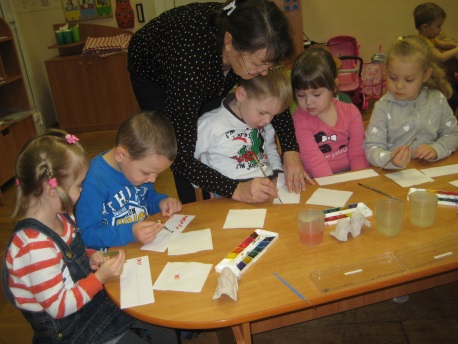 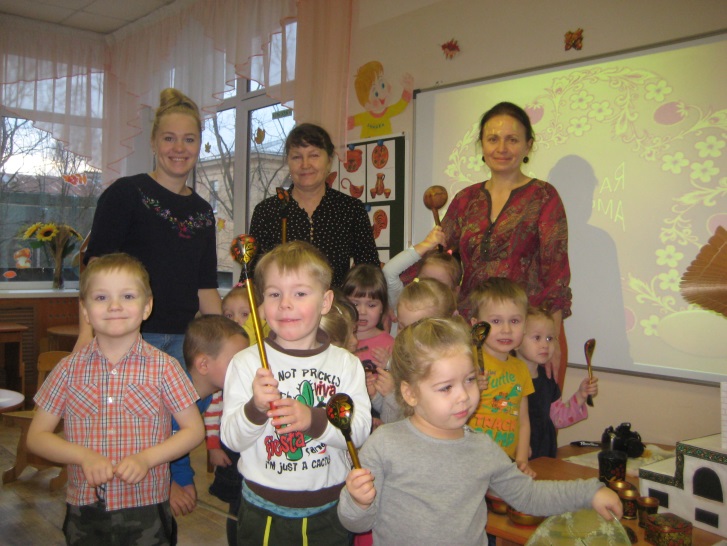 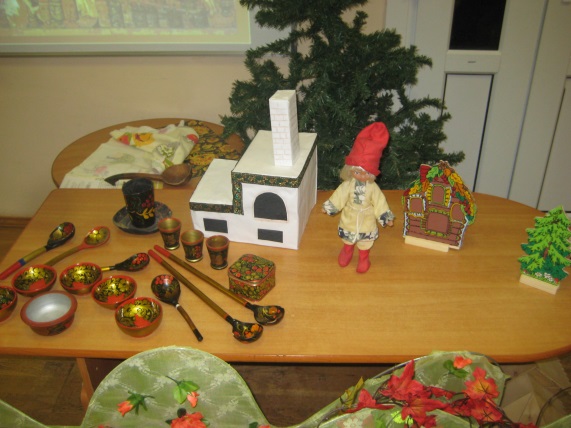 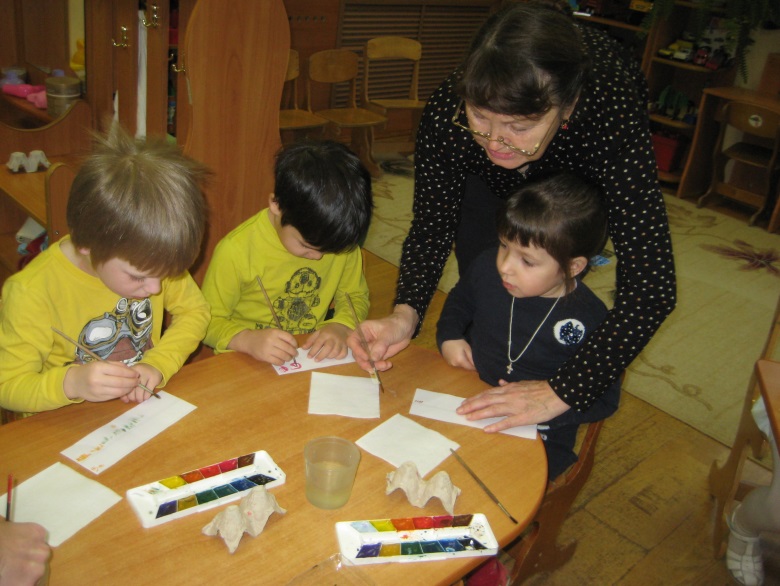 